Samedi 28 et dimanche 29 mai 2016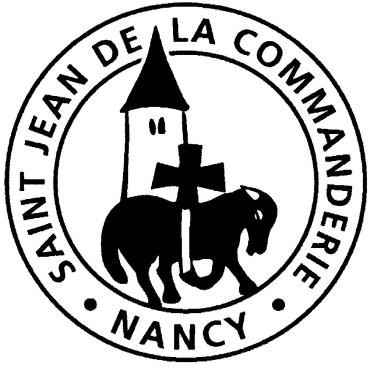 Solennité du Saint-Sacrement du Corps et du Sang du ChristÉglise Saint-LéonEntrée : NOUS SOMMES LE CORPS DU CHRISTNous sommes le corps du Christ ;chacun de nous est un membre de ce corps,chacun reçoit la grâce de l’Esprit pour le bien du corps entier (bis).Dieu nous a tous appelés à tenir la même espérance, pour former un seul corps baptisé dans l’Esprit. Dieu nous a tous appelés à la même sainteté,pour former un seul corps baptisé dans l’Esprit.Dieu nous a tous appelés des ténèbres à sa lumière, pour former un seul corps baptisé dans l’Esprit. Dieu nous a tous appelés à l’amour et au pardon, pour former un seul corps baptisé dans l’Esprit.Dieu nous a tous appelés à la gloire de son Royaume, pour former un seul corps baptisé dans l’Esprit. Dieu nous a tous appelés pour les noces de l’Agneau, pour former un seul corps baptisé dans l’Esprit.1ère lecture : Livre de la Genèse (Gn 14, 18-20)« En ces jours-là, Melkisédek, roi de Salem, fit apporter du pain et du vin » (Gn 14, 18-20)Psaume : Ps 109Tu es prêtre à jamais, Christ et Seigneur.Oracle du Seigneur à mon seigneur :« Siège à ma droite,et je ferai de tes ennemisle marchepied de ton trône. »De Sion, le Seigneur te présente le sceptre de ta force :« Domine jusqu’au cœur de l’ennemi. »Le jour où paraît ta puissance,tu es prince, éblouissant de sainteté :« Comme la rosée qui naît de l’aurore, je t’ai engendré. »Le Seigneur l’a jurédans un serment irrévocable :« Tu es prêtre à jamaisselon l’ordre du roi Melkisédek. »2ème lecture : première lettre de saint Paul Apôtre aux Corinthiens (1 Co 11, 23-26)« Chaque fois que vous mangez ce pain et buvez cette coupe, vous proclamez la mort du Seigneur, jusqu’à ce qu’il vienne »Séquence : (extr. du Lauda Sion)Alléluia, Alléluia.Moi, je suis le pain vivant qui est descendu du ciel, dit le Seigneur. Si quelqu’un mange de ce pain, il vivra éternellement. Alléluia.Évangile de Jésus Christ selon saint Luc (Lc P, 11-17)En ce temps-là, Jésus parlait aux foules du règne de Dieu, et guérissait ceux qui en avaient besoin.Le jour commençait à baisser. Alors les Douze s’approchèrent de lui et lui dirent :	« Renvoie cette foule : qu’ils aillent dans les villages et les campagnes des environs afin d’y loger et de trouver des vivres ; ici nous sommes dans un endroit désert. »Mais il leur dit : « Donnez-leur vous-mêmes à manger. »Ils répondirent : « Nous n’avons pas plus de cinq pains et deux poissons. À moins peut-être d’aller nous-mêmes acheter de la nourriture pour tout ce peuple. »Il y avait environ cinq mille hommes. Jésus dit à ses disciples : « Faites-les asseoir par groupes de cinquante environ. » Ils exécutèrent cette demande et firent asseoir tout le monde. Jésus prit les cinq pains et les deux poissons et, levant les yeux au ciel, il prononça la bénédiction sur eux, les rompit et les donna à ses disciples pour qu’ils les distribuent à la foule.Ils mangèrent et ils furent tous rassasiés ; puis on ramassa les morceaux qui leur restaient : cela faisait douze paniers.Prière universelleÉcoute la prière de tes enfants, Seigneur SanctusSanctus, sanctus, sanctus, Deus Sabaoth ! (bis) Pleni sunt caeli et terra gloria tuaHosanna in excelsis Deo, hosanna in excelsis ! (bis) Benedictus qui venit in nomine Domini !Hosanna in excelsis Deo, hosanna in excelsis ! (bis) AgnusAgnus dei, qui tollis peccata mundi, miserere nobis Agnus dei, qui tollis peccata mundi, miserere nobis. Agnus dei, qui tollis peccata mundi, dona nobis pacem.CommunionVOICI LE CORPS ET LE SANG DU SEIGNEUR (Emm.)R/ Voici le corps et le sang du Seigneur La coupe du salut et le pain de la vie Dieu immortel se donne en nourriture Pour que nous ayons la vie éternelleAu moment de passer vers le Père Le Seigneur prit du pain et du vin Pour que soit accompli le mystère Qui apaise à jamais notre faim.Dieu se livre lui-même en partage Par amour pour son peuple affamé Il nous comble de son héritage Afin que nous soyons rassasiésC'est la foi qui nous fait reconnaître Dans ce pain et ce vin consacrésLa présence de Dieu notre Maître Le Seigneur Jésus ressuscité.1. Le voici, le pain des anges.Il est le pain de l'homme en route, Le vrai pain des enfants de Dieu qu'on ne peut jeter aux chiens.3. O bon Pasteur, notre vrai pain, ô Jésus, aie pitié de nous,nourris-nous et protège-nous, fais-nous voir les biens éternels dans la terre des vivants.2. D'avance il fut annoncé par Isaac en sacrifice,par l'Agneau pascal immolé, par la manne de nos pères.4. Toi qui sais tout et qui peux tout, Toi qui sur terre nous nourris, conduis-nous au banquet du cielet donne-nous ton héritage en compagnie de tes saints.